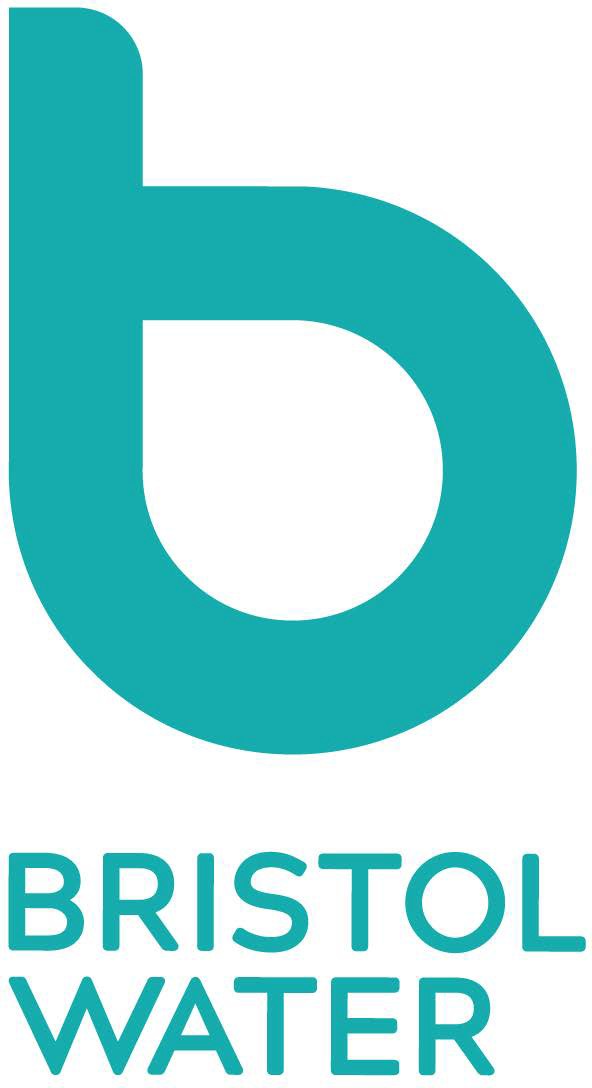 SL-N3B Notification of Proposed Routine Mains ConnectionSL-N3B Notification of Proposed Routine Mains ConnectionSL-N3B Notification of Proposed Routine Mains ConnectionSL-N3B Notification of Proposed Routine Mains ConnectionSL-N3B Notification of Proposed Routine Mains ConnectionSL-N3B Notification of Proposed Routine Mains ConnectionSL-N3B Notification of Proposed Routine Mains ConnectionSL-N3B Notification of Proposed Routine Mains ConnectionSL-N3B Notification of Proposed Routine Mains ConnectionSL-N3B Notification of Proposed Routine Mains ConnectionSL-N3B Notification of Proposed Routine Mains ConnectionSL-N3B Notification of Proposed Routine Mains ConnectionThis form should be used by SLPs to inform Bristol Water that they intend to make a routine mains connection, i.e inline. It should be submitted, 7 days in advance of the date on which the mains are to be swabbed, pressure tested and chlorinated, to NetworkSiteAgents@bristolwater.co.uk.This form should be used by SLPs to inform Bristol Water that they intend to make a routine mains connection, i.e inline. It should be submitted, 7 days in advance of the date on which the mains are to be swabbed, pressure tested and chlorinated, to NetworkSiteAgents@bristolwater.co.uk.This form should be used by SLPs to inform Bristol Water that they intend to make a routine mains connection, i.e inline. It should be submitted, 7 days in advance of the date on which the mains are to be swabbed, pressure tested and chlorinated, to NetworkSiteAgents@bristolwater.co.uk.This form should be used by SLPs to inform Bristol Water that they intend to make a routine mains connection, i.e inline. It should be submitted, 7 days in advance of the date on which the mains are to be swabbed, pressure tested and chlorinated, to NetworkSiteAgents@bristolwater.co.uk.This form should be used by SLPs to inform Bristol Water that they intend to make a routine mains connection, i.e inline. It should be submitted, 7 days in advance of the date on which the mains are to be swabbed, pressure tested and chlorinated, to NetworkSiteAgents@bristolwater.co.uk.This form should be used by SLPs to inform Bristol Water that they intend to make a routine mains connection, i.e inline. It should be submitted, 7 days in advance of the date on which the mains are to be swabbed, pressure tested and chlorinated, to NetworkSiteAgents@bristolwater.co.uk.This form should be used by SLPs to inform Bristol Water that they intend to make a routine mains connection, i.e inline. It should be submitted, 7 days in advance of the date on which the mains are to be swabbed, pressure tested and chlorinated, to NetworkSiteAgents@bristolwater.co.uk.This form should be used by SLPs to inform Bristol Water that they intend to make a routine mains connection, i.e inline. It should be submitted, 7 days in advance of the date on which the mains are to be swabbed, pressure tested and chlorinated, to NetworkSiteAgents@bristolwater.co.uk.This form should be used by SLPs to inform Bristol Water that they intend to make a routine mains connection, i.e inline. It should be submitted, 7 days in advance of the date on which the mains are to be swabbed, pressure tested and chlorinated, to NetworkSiteAgents@bristolwater.co.uk.This form should be used by SLPs to inform Bristol Water that they intend to make a routine mains connection, i.e inline. It should be submitted, 7 days in advance of the date on which the mains are to be swabbed, pressure tested and chlorinated, to NetworkSiteAgents@bristolwater.co.uk.This form should be used by SLPs to inform Bristol Water that they intend to make a routine mains connection, i.e inline. It should be submitted, 7 days in advance of the date on which the mains are to be swabbed, pressure tested and chlorinated, to NetworkSiteAgents@bristolwater.co.uk.This form should be used by SLPs to inform Bristol Water that they intend to make a routine mains connection, i.e inline. It should be submitted, 7 days in advance of the date on which the mains are to be swabbed, pressure tested and chlorinated, to NetworkSiteAgents@bristolwater.co.uk.This form should be used by SLPs to inform Bristol Water that they intend to make a routine mains connection, i.e inline. It should be submitted, 7 days in advance of the date on which the mains are to be swabbed, pressure tested and chlorinated, to NetworkSiteAgents@bristolwater.co.uk.1. Scheme Details1. Scheme Details1. Scheme Details1. Scheme Details1. Scheme Details1. Scheme Details1. Scheme Details1. Scheme Details1. Scheme Details1. Scheme Details1. Scheme Details1. Scheme Details1. Scheme DetailsSite Name:Developer:Developer:Developer:SLP:Bristol Water Application Number (eg MLA 1234567):Bristol Water Application Number (eg MLA 1234567):Bristol Water Application Number (eg MLA 1234567):Bristol Water Application Number (eg MLA 1234567):Bristol Water Application Number (eg MLA 1234567):Bristol Water Application Number (eg MLA 1234567):Bristol Water Application Number (eg MLA 1234567):Bristol Water Application Number (eg MLA 1234567):2. Swabbing, Pressure Testing, Chlorination & Connection Dates2. Swabbing, Pressure Testing, Chlorination & Connection Dates2. Swabbing, Pressure Testing, Chlorination & Connection Dates2. Swabbing, Pressure Testing, Chlorination & Connection Dates2. Swabbing, Pressure Testing, Chlorination & Connection Dates2. Swabbing, Pressure Testing, Chlorination & Connection Dates2. Swabbing, Pressure Testing, Chlorination & Connection Dates2. Swabbing, Pressure Testing, Chlorination & Connection Dates2. Swabbing, Pressure Testing, Chlorination & Connection Dates2. Swabbing, Pressure Testing, Chlorination & Connection Dates2. Swabbing, Pressure Testing, Chlorination & Connection Dates2. Swabbing, Pressure Testing, Chlorination & Connection Dates2. Swabbing, Pressure Testing, Chlorination & Connection DatesWhen do you intend to swab the mains?When do you intend to swab the mains?When do you intend to swab the mains?When do you intend to swab the mains?DDMMYYWhen do you intend to pressure test the mains?When do you intend to pressure test the mains?When do you intend to pressure test the mains?When do you intend to pressure test the mains?DDMMYYWhen do you intend to chlorinate the mains?When do you intend to chlorinate the mains?When do you intend to chlorinate the mains?When do you intend to chlorinate the mains?DDMMYYWhen will the mains be ready for sampling by Bristol Water?When will the mains be ready for sampling by Bristol Water?When will the mains be ready for sampling by Bristol Water?DDMMYY(A more precise date/time for the connection will be discussed with you once the sample results are known.)(A more precise date/time for the connection will be discussed with you once the sample results are known.)Estimated connection dateEstimated connection dateDD:	hrsMMYY(A more precise date/time for the connection will be discussed with you once the sample results are known.)(A more precise date/time for the connection will be discussed with you once the sample results are known.)Estimated start timeEstimated start time:	hrsMMYY3. Details of the Mains to be Commissioned3. Details of the Mains to be Commissioned3. Details of the Mains to be Commissioned3. Details of the Mains to be Commissioned3. Details of the Mains to be Commissioned3. Details of the Mains to be Commissioned3. Details of the Mains to be Commissioned3. Details of the Mains to be Commissioned3. Details of the Mains to be Commissioned3. Details of the Mains to be Commissioned3. Details of the Mains to be Commissioned3. Details of the Mains to be Commissioned3. Details of the Mains to be CommissionedHow many end washouts or end hydrant/washouts are there on the mains that are to be commissioned?How many end washouts or end hydrant/washouts are there on the mains that are to be commissioned?How many end washouts or end hydrant/washouts are there on the mains that are to be commissioned?How many end washouts or end hydrant/washouts are there on the mains that are to be commissioned?How many end washouts or end hydrant/washouts are there on the mains that are to be commissioned?How many end washouts or end hydrant/washouts are there on the mains that are to be commissioned?How many end washouts or end hydrant/washouts are there on the mains that are to be commissioned?How many end washouts or end hydrant/washouts are there on the mains that are to be commissioned?How many end washouts or end hydrant/washouts are there on the mains that are to be commissioned?How many end washouts or end hydrant/washouts are there on the mains that are to be commissioned?How many end washouts or end hydrant/washouts are there on the mains that are to be commissioned?How many end washouts or end hydrant/washouts are there on the mains that are to be commissioned?How many end washouts or end hydrant/washouts are there on the mains that are to be commissioned?You must attach a plan, showing the mains on this site, to this form. Please clearly highlight the mains that are to be commissioned. Tick to indicate that such a plan is attached.You must attach a plan, showing the mains on this site, to this form. Please clearly highlight the mains that are to be commissioned. Tick to indicate that such a plan is attached.You must attach a plan, showing the mains on this site, to this form. Please clearly highlight the mains that are to be commissioned. Tick to indicate that such a plan is attached.You must attach a plan, showing the mains on this site, to this form. Please clearly highlight the mains that are to be commissioned. Tick to indicate that such a plan is attached.You must attach a plan, showing the mains on this site, to this form. Please clearly highlight the mains that are to be commissioned. Tick to indicate that such a plan is attached.You must attach a plan, showing the mains on this site, to this form. Please clearly highlight the mains that are to be commissioned. Tick to indicate that such a plan is attached.You must attach a plan, showing the mains on this site, to this form. Please clearly highlight the mains that are to be commissioned. Tick to indicate that such a plan is attached.You must attach a plan, showing the mains on this site, to this form. Please clearly highlight the mains that are to be commissioned. Tick to indicate that such a plan is attached.You must attach a plan, showing the mains on this site, to this form. Please clearly highlight the mains that are to be commissioned. Tick to indicate that such a plan is attached.You must attach a plan, showing the mains on this site, to this form. Please clearly highlight the mains that are to be commissioned. Tick to indicate that such a plan is attached.You must attach a plan, showing the mains on this site, to this form. Please clearly highlight the mains that are to be commissioned. Tick to indicate that such a plan is attached.You must attach a plan, showing the mains on this site, to this form. Please clearly highlight the mains that are to be commissioned. Tick to indicate that such a plan is attached.You must attach a plan, showing the mains on this site, to this form. Please clearly highlight the mains that are to be commissioned. Tick to indicate that such a plan is attached.Please indicate the diameters and approximate length of the mains that are to be commissioned.Please indicate the diameters and approximate length of the mains that are to be commissioned.Please indicate the diameters and approximate length of the mains that are to be commissioned.Please indicate the diameters and approximate length of the mains that are to be commissioned.Please indicate the diameters and approximate length of the mains that are to be commissioned.Please indicate the diameters and approximate length of the mains that are to be commissioned.Please indicate the diameters and approximate length of the mains that are to be commissioned.Please indicate the diameters and approximate length of the mains that are to be commissioned.Please indicate the diameters and approximate length of the mains that are to be commissioned.Please indicate the diameters and approximate length of the mains that are to be commissioned.Please indicate the diameters and approximate length of the mains that are to be commissioned.Please indicate the diameters and approximate length of the mains that are to be commissioned.Please indicate the diameters and approximate length of the mains that are to be commissioned.Diameter (mm)Length (m)Length (m)Length (m)Length (m)Length (m)6390125180Other (please specify)4. Competent & Senior Competent Person (CP & SCP)4. Competent & Senior Competent Person (CP & SCP)4. Competent & Senior Competent Person (CP & SCP)4. Competent & Senior Competent Person (CP & SCP)4. Competent & Senior Competent Person (CP & SCP)Senior Competent PersonSCP Name:SCP Contact Telephone Number:SCP CommentsSCP EUSR number:SCP Signature:Competent PersonCP Name:CP EUSR number:CP Contact Telephone Number:5. Connection Details5. Connection Details5. Connection Details5. Connection Details5. Connection DetailsThe Main Being Connected to (i.e. the existing main)Diameter at theconnection point:Material:The Main to be Connected (i.e. the new, self-laid main)The Main to be Connected (i.e. the new, self-laid main)The Main to be Connected (i.e. the new, self-laid main)The Main to be Connected (i.e. the new, self-laid main)The Main to be Connected (i.e. the new, self-laid main)Diameter at theconnection point:Material:Supply IsolationPlease tick to indicate how you intend to isolate the supply:Please tick to indicate how you intend to isolate the supply:Please tick to indicate how you intend to isolate the supply:Please tick to indicate how you intend to isolate the supply:Please tick to indicate how you intend to isolate the supply:Operate sluice valveSqueeze off MDPE/HPPE main (non-barrierpipe only)Operate double spade valveHigh-flow top tee (63mm diameter only)Other (please specify):